Kreismeisterschaften 1.35, 1.36, 1.47A, 1.48A, 1.49A



Die Kreismeisterschaften des Kreisschützenbundes Vorpommern-Rügen in den Disziplinen 1.35, 1.36, 1.47A, 1.48A und 1.49A fanden am 04.09.2021 statt. Es fanden sich 28 Schützen aus 8 Vereinen ein, um ihre Besten zu küren. Auch wenn es noch etliche Nachmeldungen gab, wurde für jeden ein Startplatz gefunden.

Alle Schützen zeigten sich erleichtert, dass man sich nach der ganzen coronabedingten wettkampflosen Zeit endlich mal wieder sieht und messen kann.

Mit 25 Startern in 11 Altersklassen war die Disziplin 1.36 am besten besetzt. 
Bis auf eine Waffe, die ihren Dienst verweigerte, gab es keine Probleme im Wettkampfbetrieb.




Die Ehrung der Sieger erfolgte bei schönem Wetter unter freiem Himmel.

Die Kreismeister 2021
1.35	10 	Felix Krüger (Stralsunder SC)		267
	12 	Torsten Zink (SG Sehlen)		141
 	16 	Volker Kleister (ESV Prosn. Schanze)	249
1.36 	10 	Kolja Hryniw (Nieparser SG)		291
 	11	Ulrike Willmer (Nieparser SG)		287
 	12 	Piotr Kozak (SG Sehlen)			290
 	13 	Anja Wetzel (PSV Grimmen)		285
 	70 	Heiko Kraft (ESV Prosn. Schanze)	291
 	71	Monika Kozak (SG Sehlen)		275
 	72	Volker Kleister (ESV Prosn. Schanze)	285
 	73 	Heidi Hryniw (Nieparser SG)		283
 	74	Helmut Böhmert (BSK zu Barth)		290
 	76 	Heinz Köhn (BSK Zu Barth) 		290
 	78 	Gert Niemann (PSV Grimmen)		279
1.47A 	13	Anja Wetzel (PSV Grimmen)		274
 	70 	Hans-Georg Wetzel (PSV Grimmen)	273
1.48A 	12	Piotr Kozak (SG Sehlen) 		316
 	14 	Torsten Zink (SG Sehlen)		225
 	16 	Volker Kleister (ESV Prosn. Schanze)	396
1.49A 	12	Piotr Kozak (SG Sehlen)			149
 	14 	Torsten Zink (SG Sehlen)		  60
 	16 	Rolf-Michael Eggert (PSV Grimmen)	122

Mannschaften
1.48A	12	SG Sehlen				812
1.49A	12	SG Sehlen				234
 
 
    
                            

  
   
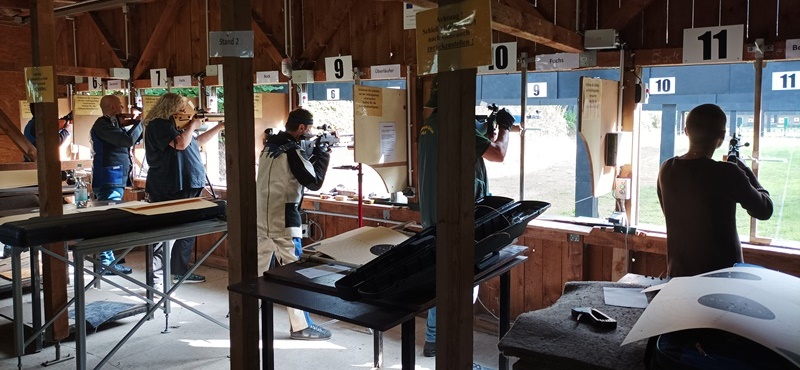 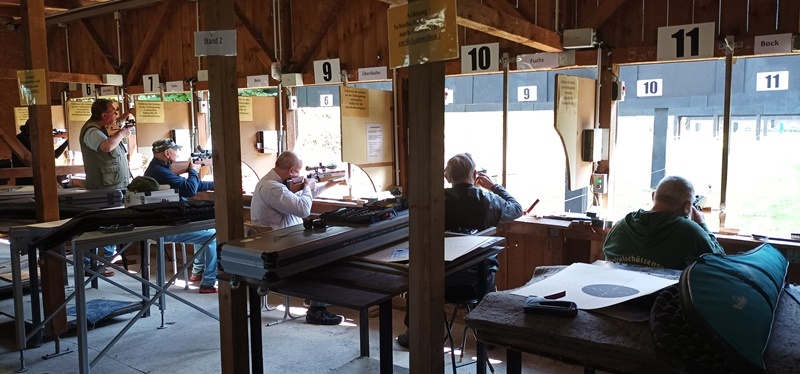 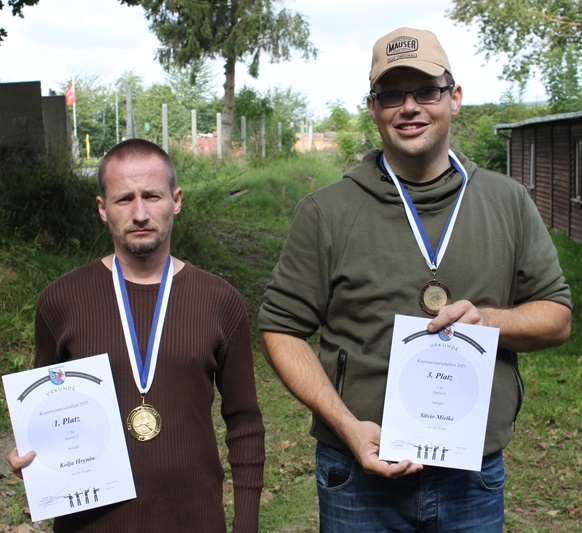 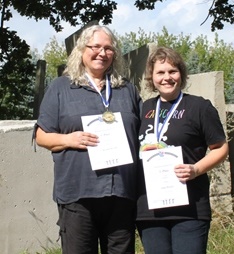 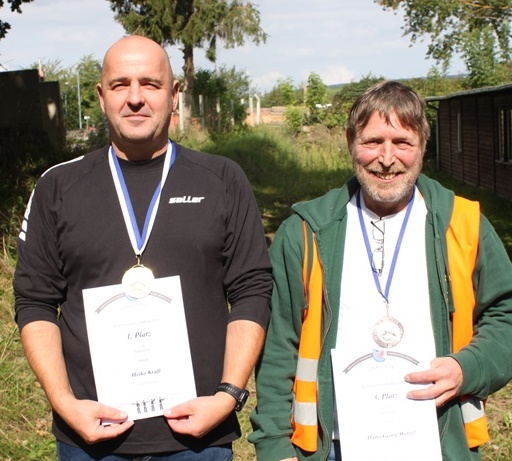 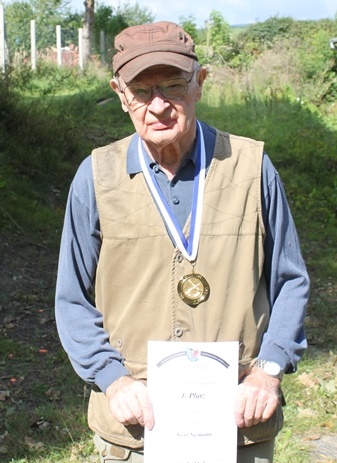 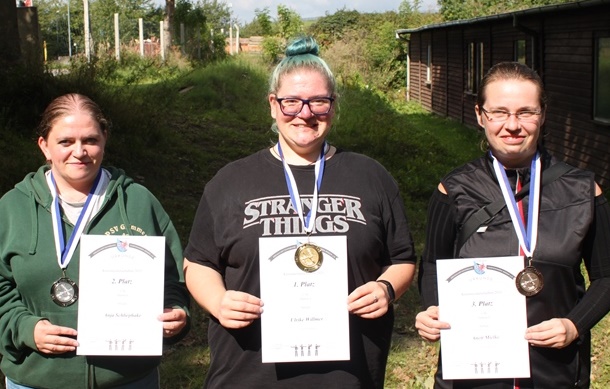 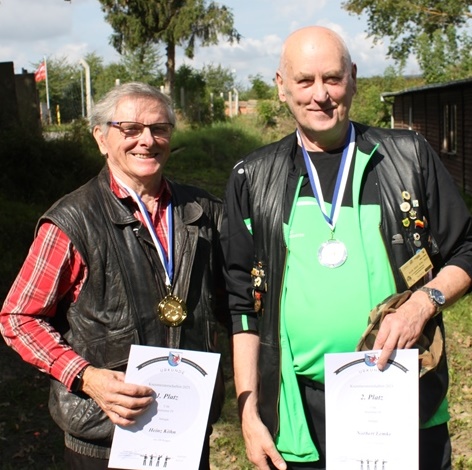 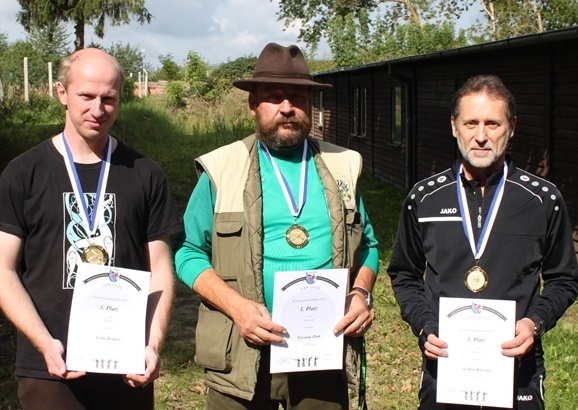 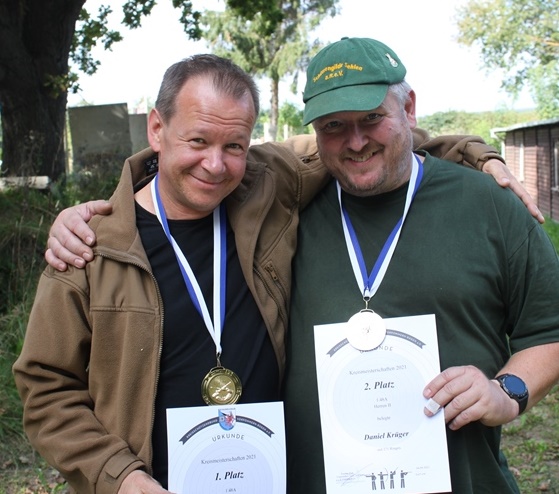 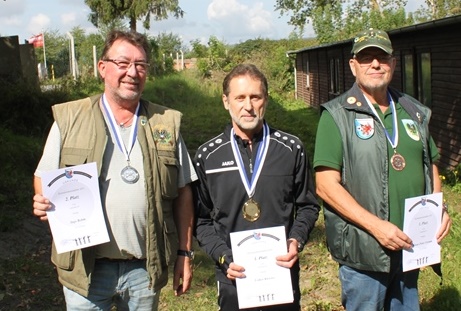 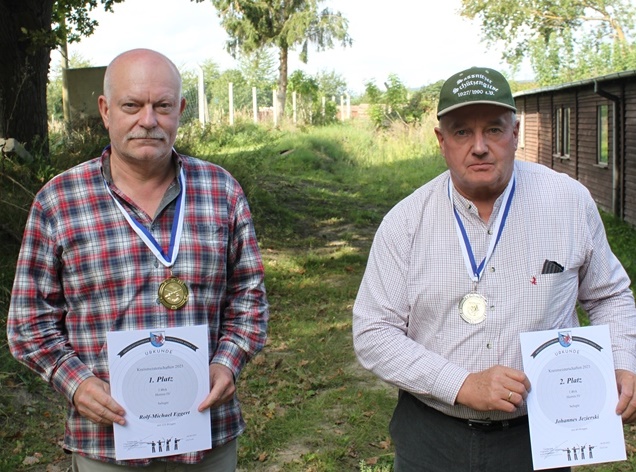 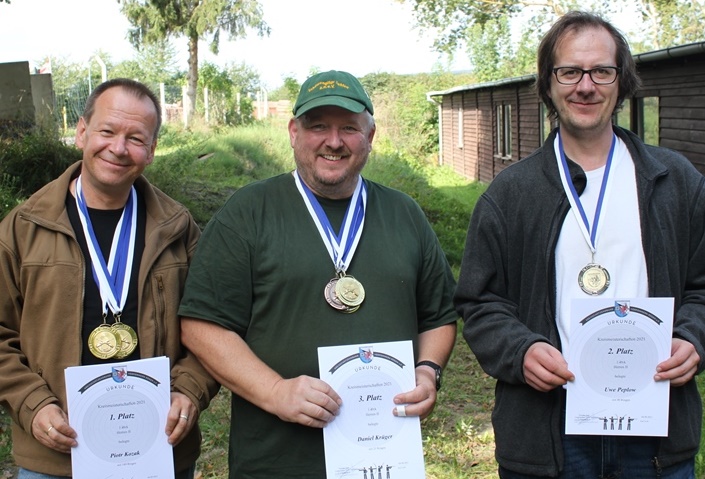 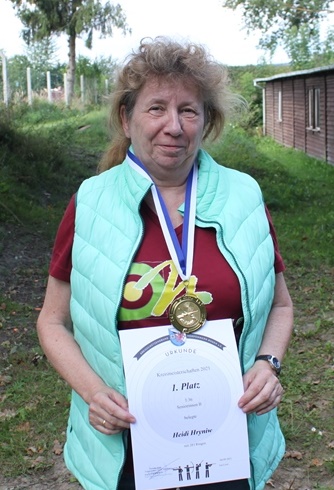 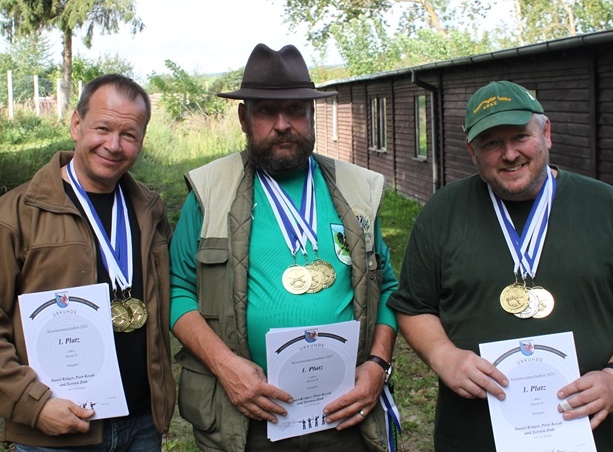 